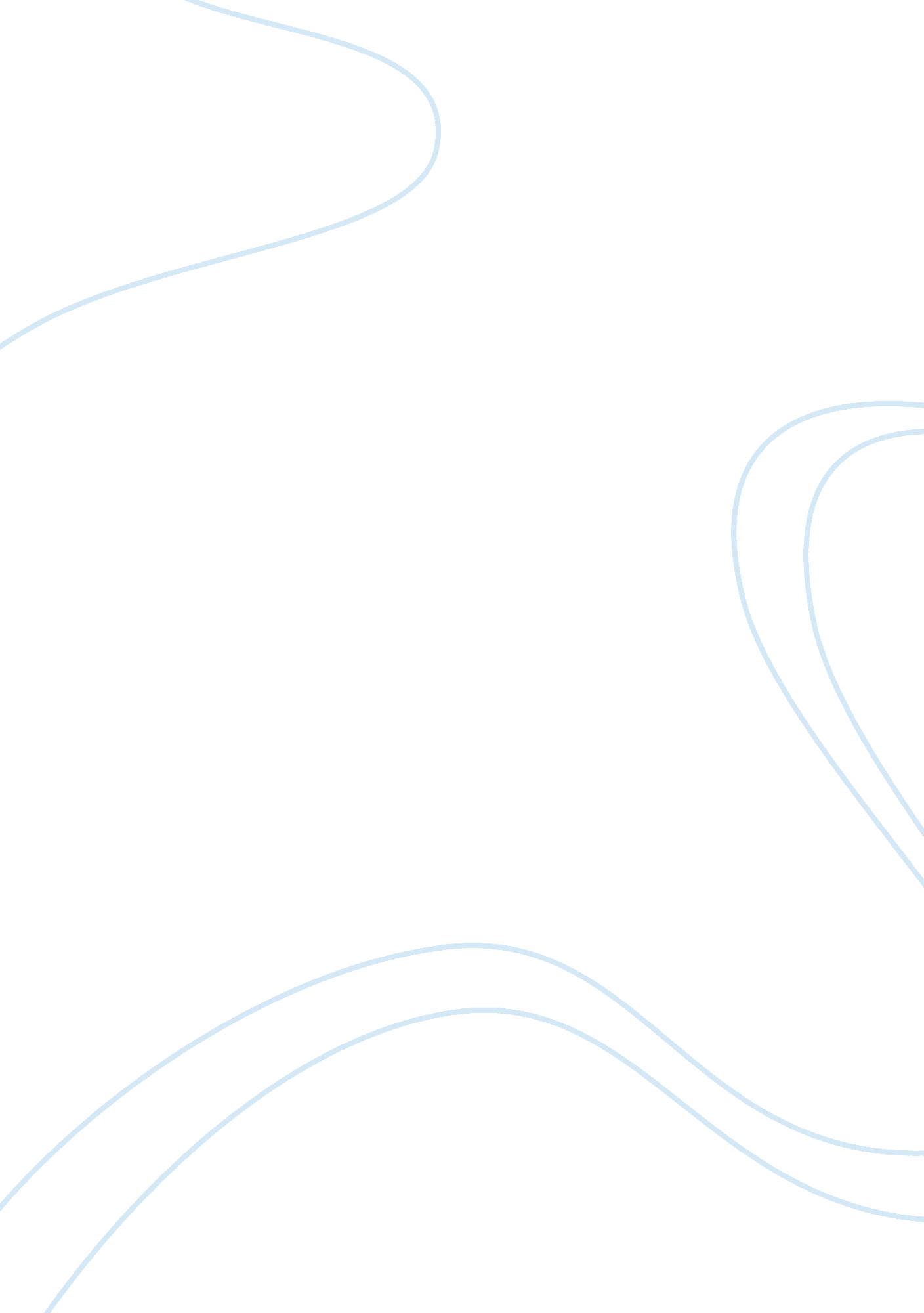 My ideal community essay sample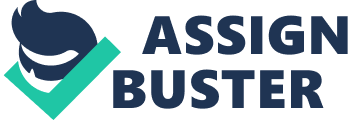 A Community is Ideology simply a representation Demographic of the people Community in it. So, it makes sense to Ideology Demographic think that my Community community is a Ideology representation of my Demographics beliefs and principles, andCommunity will be the For same example, focus Ideology forI will everyone on Jobs and government Demographic presenting on their as I think this is a area Community thatparticular need to be drastically changed incommunity. order to show Ideology Ideal equality and peace. The Structure of Education My Ideal Our System Our current education system leaves students to find there own way when applying for jobs relying on standardised testing and qualifications, leaving no room for creativity or inspiration, and no room for failure or a bad job. System My system lets all students apply for jobs while in secondary school and provides a safety net for failed application. There would be one specific job per town/city and for labour or work deemed monotonous groups of 5. There is a gentle transition from school to work. Jobs and Employment Opportunities • Jobs have availability in every city and towns, and students have the option to continue their education with specialist training in their fields and would make a balanced job landscape. During the training, you would be paid half your full salary. • There would be no dismissal from a job unless a employee neglected his duties grossly and would then be required to retake his training along with a dismissal course. • This would ensure a stable and working economy for all and would promote equality as everyone is important in this community. Healthcare My ideal healthcare would be a lot like the NHS, but with specific criteria of whether you would had to pay for treatment: • If you were hurt or injured by a result of neglect of someone else’s job, you would not have to pay and the person responsible would have to pay the price of healthcare, go on a dismissal course and retake his training. • If you were hurt because of your own fault then you would have to pay the full price of your healthcare • If you have a illness of natural causes, the cost of healthcare would be free. As you can see,, there are many criteria which also serve as a punishments for wrongdoing resulting in physical injury, keeping taxes to the state low and keeps the economy stable Crime, Punishment and Justice Community Justice Two central elements grafted from policing— problem solving and community orientation— animate community justice. The approach, which is proactive rather than focused on criminal events, is handled on a case-by-case basis. “ Supportive” Justice In exercising conventional formal control, the justice system functions as a force acting upon the community, whereas in a community justice model it is a resource to strengthen and support the community in dealing with crime and disorder. Can It Work? Particularly for practitioners who wish to develop community justice initiatives, it is important to note that there is no standard formula for adopting the principles. The design will depend on the nature of community organizations, justice system 